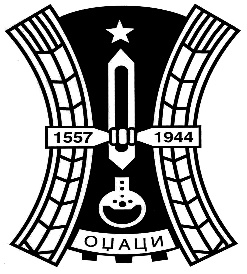 С А Д Р Ж А ЈАкта Општинског већа67. На основу члана 70. Статута општине Оџаци („Службени лист општине Оџаци“ број 2/2019) и члана 29. Одлуке о прибављању и располагању стварима у јавној својини општине Оџаци („Службени лист општине Оџаци“ број 15/2015 и 20/2015) Општинско веће општине Оџаци на  120. седници одржане  дана 13.07.2023. године доноси:РЕШЕЊЕ О ВИСИНИ, НАЧИНУ УТВРЂИВАЊА И ПЛАЋАЊА ЗАКУПНИНЕ ЗА ЗАКУП ОБЈЕКАТА КОЈИ СЕ НАЛАЗЕ У ЈАВНОЈ СВОЈИНИ ОПШТИНЕ ОЏАЦИЧлан 1.	За закуп објеката који се налазе у јавној својини општине Оџаци, закупац плаћа закупнину у висини и на начин утврђен овим решењем. 	Закупнина се плаћа за текући месец до 15. у месецу. Члан 2.	Закупнина се плаћа на основу фактуре коју за сваки месец сачињава Одељење за финансије и јавне приходе. 	Фактура се доставља закупцу препорученим писмом најкасније до 10-ог у месецу за текући месец. Члан 3.	Фактура, поред висине закупнине, утврђене на начин прописан овим Решењем обавезно садржи и клаузуле о року доспећа фактуре за плаћање и висину затезне камате у случају неблаговременог плаћања. Члан 4.	Висина закупнине зависи од: Погодности локације на којој се простор налази,Делатности која се у пословном простору обавља,Стања у ком се објекат налази.Члан 5. 	Погодности локације на којој се простор налази разврставају се у две зоне: I зона обухвата град Оџаке, II зона обухвата сва остала насељена места у општини.Члан 6.	Накнада за коришћење пословног простора обрачунава се по метру квадратном:радног простораскладишног простора и манипулативног простора Накнада за коришћење стамбеног простора обрачунава се по објекту.Члан 7.	Радни простор је део пословног простора у коме закупац врши делатност утврђену уговором о коришћењу пословног простора, укључујући и просторије у којима врши делатност утврђену уговором о коришћењу пословног простора, укључујући и просторије у којима врши административно-техничке послове у вези са обављањем ове делатности. 	Складишни простор је део пословног простора у коме закупац одлаже сировину, полупроизводе или готове производе. 	Манипулативни простор је део пословног простора који није у склопу радног, односно складишног простора већ се налази на локацији пословног простора и служи за приступ радном простору и евентуално складиштење роба под настрешницама или отвореном простору. Члан 8.	Закупнина за пословни простор износи за: трговинску и угоститељску делатност: ЗОНА			I 		               IIрадни простор			450,00		            350,00складишни простор 		225,00 		175,00манипулативни простор 	  45,00 		  35,00Услужне и производне делатности: радни простор 			250,00 		220,00складишни простор 		125,00 		110,00манипулативни простор 	   25,00 		 22,00Стамбени објекти:                        12.000,00                     9.600,00Објекти који се по налазу грађевинске инспекције налазе у неадекватном стању или су предвиђени за рушење 1.200,00 динара без обзира на зону.Члан 9.	Закупнина утврђена у члану 8. овог Решења представља и почетну закупнину у поступку прикупљања писмених понуда за издавање у закуп објеката. 	Закупнина која се постигне у поступку прикупљања писмених понуда за издавање у закуп објеката, узимаће се као закупнина за закуп објеката у наредном периоду, као израз воље закупца. Члан 10.	Корекција висина закупнине вршиће се периодично и то процентуалним износима. 	Корекције висине закупнине односиће се на закупнину из члана 9. став 2. овог Решења. Члан 11.	У циљу обезбеђења уредног плаћања закупнине, закупац је дужан да приликом потписивања уговора, уз уговор приложи средство обезбеђења плаћања, бланко меницу и менично овлашћење. Члан 12.	Ово Решење ће спровести Одељење за финансије и јавне приходе. Члан 13.	Ово Решење ступа на снагу осмог дана од дана објављивања у „Службеном листу општине Оџаци“.ОПШТИНСКО ВЕЋЕ ОПШТИНЕ ОЏАЦИБрој: 02-113/2023-IIIДатум: 13.07.2023. годинеОЏАЦИ	Председник Општинског већа,                                                                                     Горан Николић с.р.68.На основу члана 16. Закона о обнови након елементарне и друге непогоде (Сл. Гласник РС, број 112/2015), упутсктва о јединственој методологији за процену штета од елементарних непогода (Сл. лист СФРЈ, број: 27/1987) и члана 70. Статута општине Оџаци („Службени лист општине Oџаци“, број: 2/2019), општинско веће општине Оџаци на 121. седници дана 14.07.2023. године доноси:				РЕШЕЊЕО ОБРАЗОВАЊУ ОПШТИНСКЕ КОМИСИЈЕ ЗА ЕВИДЕНТИРАЊЕ ПОСЛЕДИЦА И ПРОЦЕНУ ШТЕТЕ НАСТАЛЕ НАКОН ЕЛЕМЕНТАРНИХ И ДРУГИХ НЕПОГОДА НА ТЕРИТОРИЈИ ОПШТИНЕ ОЏАЦИЧлан 1.       Овим Решењем образује се комисија за евидентирање последица и процену штете настале након елементарних и других непогода на територији Општине Оџаци. Члан 2.У Комисију за евидентирање последица непогода на територији општине Оџаци, именују се :Бојан Свилар, председник комисије;Александар Тодоровић, заменик председника комисије;Ненад Ћујић, члан комисије;Милорад Станишић, члан комисије;Данило Шћепановић, члан комисије;Дамир Томчић, члан комисије;Андрија Хајду, члан комисије;Небојша Николић, члан комисијеЧлан 3.Задатак Комисије је да:- У зависности од обима штете образује једно или више стручних радних тела за процену штете састављених од квалификованих стручњака;- одреди територију на којој ће се вршити процена штете; - одреди рок до кога се мора завршити процена штете; - изради збирни извештај о процењеној штети на територији општине сагласно Закону о обнови након елементарне и друге непогоде и Упутству о јединственој методологоји  за процену штета од елементарних непогода и достави исти Општинском већу општине Оџаци на усвајање; - усвојени извештај достави надлежном општинском односно републичком органу за процену штете. Члан 4.Комисија је у обавези да током вршења активности сарађује са: Штабом за ванредне ституације општине Оџаци;Општинском управом општине Оџаци;Општинским већем општине Оџаци;Члан 5.Комисија је у обавези да редовно обавештава о реализацији својих активности као и о активностима правних и физичких лица на санацији штете и заштити од елементарних непогода као и коришћењу одобрених средстава за ове намене. Члан 6.Накнада за рад чланова комисије износи 1.200,00 динара за сваку одржану седницу.Члан 7.Ова Одлука ступа на снагу даном доношење и биће објављена у Службеном листу општине Оџаци. ОПШТИНСКО ВЕЋЕ ОПШТИНЕ ОЏАЦИБрој: 02-112/2023-IIIДатум:14. 07. 2023.годинеОџаци                                                                                 Председник Општинског већа,                                                                                      Горан Николић с.р. „СЛУЖБЕНИ ЛИСТ ОПШТИНЕ ОЏАЦИ", број 09/2023  14.07.2023.; ИЗЛАЗИ ПО ПОТРЕБИ; ОСНИВАЧ: СКУПШТИНА ОПШТИНЕ ОЏАЦИ; ИЗДАВАЧ: ОПШТИНСКА УПРАВА ОПШТИНЕ ОЏАЦИ; ГЛАВНИ И ОДГОВОРНИ УРЕДНИК : МИЛОЈЕ ЛЕПОЈИЋ; АДРЕСА: ОЏАЦИ, КНЕЗ МИХАЈЛОВА БРОЈ 24; ТЕЛЕФОН:(025) 5742-411; ФАКС: (025) 5742-396: ШТАМПА:ИЗДАВАЧ.Година : LVIО  Џ  А  Ц  И14. ЈУЛ  2023. ГОДИНЕБрој   09О  Џ  А  Ц  И14. ЈУЛ  2023. ГОДИНЕРeдниБројНазив актаСтрана67.Решење о висини, начину утврђивања и плаћања закупнине за закуп објеката који се налазе у јавној својини општине Оџаци302.68.Решење о образовању општинске комисјие за евидентирање последица и процену штете настале након елементарних и других непогода на територији општине Оџаци304.